           CAPITAL FOOTBALL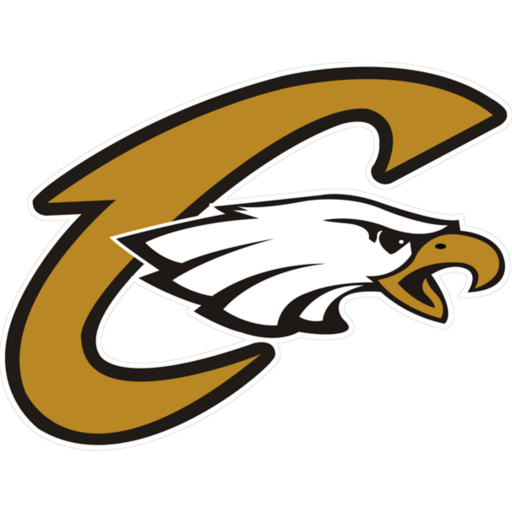 FROSH & 8th GRADE CONTACT CAMPA contact camp designed to instruct future Capital Football players in proper technique, implement base offensive and defensive packages, build a foundation for our summer program, prepare for the fall season, compete against other programs, and have fun. All incoming freshmen and interested 8th grade athletes planning on playing football in the fall may attend. 	CAMP INFORMATION:		DATES: 			May 28th – May 31st 		LOCATION & TIMES: 	Tuesday & Wednesday                 @ CHS      3:30- 5:30					            Thursday & Friday Scrimmages   @ Rocky  5:30-7:30		CAMP FEE:			$90.00 						Please make checks payable to Capital Football		REGISTRATION:		Please return form to Coach Simis or mail to: 		 Please pre-register		Capital High Football						8055 Goddard Rd 						Boise, Idaho 83704		EQUIPMENT:		Gear will be provided except cleats 						Gear checkout is Tuesday, May 28th @ 2:45pm		TRAINER:			A certified ATC will be on duty at all times		CAMP GIFT:		All participants will receive a t-shirt        Camp Contact:  Todd Simis   Phone 571-0788  or   Email: todd.simis@boiseschools.org  -----------------------------------------------------------------------------------------------------------------------	NAME: __________________________________		PHONE:_________________	ADDRESS: ________________________________	ZIP:________________	EMAIL: ___________________________________         GRADE 2018/2019: _______		I understand that the game of football is a contact sport and injuries may occur. Therefore,                             I hereby authorize the camp staff and athletic training team to act for my son in case of injury                           or emergency. The Capital Football Camp is fully insured through Chow Insurance in Boise. 	PARENT/GUARDIAN SIGNATURE:  ______________________________________